Access Request Form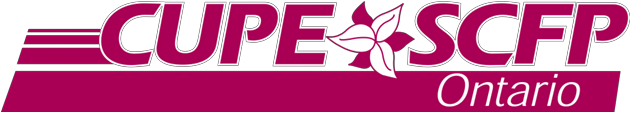 Local #:  	TO BE COMPLETED BY THE DELEGATEName:	 	Address: 	Email Address:____________________________________________________________Phone:	(home)	(alternate)Preferred Language:                             English                          FrenchPlease check service(s)/accommodation(s) required (all services will be provided by CUPE Ontario).I require accommodation(s):	Yes	NoDietary Restrictions/Allergies*Personal Support Worker Service AnimalBraille/voice on elevatorAssistance at check in/registration Assistance in case of evacuation Accessible Seating*Ergonomic chairHotel room accommodation(s)* Scooter rentalSign Language Interpretation Alternative Communication*  French Translation Real Time Captioning Alternative Media:Large Print (Font Size: 	) BrailleCD Advance Material:Electronically Hard Copy Other*            *Please see reverse of formSpecific details about accommodation:  	Hotel Room AccommodationsPhysically Accessible Room (including a roll in shower) Visually Accessible Room for D/deaf & HoH guests FridgeUnscented product useAutomatic Door Closer turned off Hardware changed:Door handles (rounded to levered)Automatic door opener (push button)Bathroom grab barsNon-slip mats Cordless phoneRaised toilet seat Bath seat Transfer Board(s)Furniture change/removal:Removal/rearrangement for mobility device turning radius Box spring removedCloset doors removedPlease complete and return 30 days prior to event to:CUPE Ontario Access Request80 Commerce Valley Dr. E., Suite 1Markham, Ontario  L3T 0B2PHONE: 905-739-9739   or   FAX:  905-739-9740cope 343	